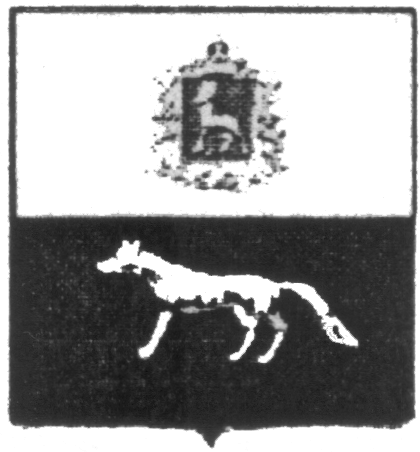 П О С Т А Н О В Л Е Н И Еот 30 ноября 2016 года        № 39О внесении изменений в Приложение к постановлению администрации сельского поселения Кандабулак муниципального района Сергиевский № 40 от 31.12.2015г. «Об утверждении муниципальной программы «Благоустройство территории сельского поселения Кандабулак муниципального района Сергиевский» на 2016-2018гг.»В соответствии с Федеральным законом от 06.10.2003 № 131-ФЗ «Об общих принципах организации местного самоуправления в Российской Федерации» и Уставом сельского поселения Кандабулак, в целях уточнения объемов финансирования проводимых программных мероприятий, Администрация сельского поселения Кандабулак муниципального района Сергиевский  ПОСТАНОВЛЯЕТ:        1.Внести изменения в Приложение к постановлению Администрации сельского поселения Кандабулак муниципального района Сергиевский № 40 от 31.12.2015г. «Об утверждении муниципальной программы «Благоустройство территории сельского поселения Кандабулак муниципального района Сергиевский» на 2016-2018гг.» (далее - Программа) следующего содержания:        1.1.В Паспорте Программы позицию «Объем финансирования» изложить в следующей редакции:         Планируемый общий объем финансирования Программы составит:  1948,89309 тыс. рублей (прогноз), в том числе:-средств местного бюджета – 1706,97309 тыс.рублей (прогноз):2016 год 445,67438 тыс. рублей;2017 год 361,29871 тыс. рублей;2018 год 900,00000 тыс. рублей.- средств областного бюджета – 241,92000 тыс.рублей (прогноз):2016 год 241,92000 тыс.рублей.               1.2.В разделе программы «Срок реализации Программы и источники финансирования» абзац 3 изложить в следующей редакции:         Общий объем финансирования на реализацию Программы составляет 1948,89309 тыс. рублей, в том числе по годам: 	2016 год – 687,59438 тыс. рублей;	2017 год – 361,29871 тыс. рублей;	2018 год – 900,00000 тыс. рублей.        1.3. Раздел Программы «Перечень программных мероприятий» изложить в следующей редакции:       2.Опубликовать настоящее Постановление в газете «Сергиевский вестник».      3.Настоящее Постановление вступает в силу со дня его официального опубликования.	Глава сельского поселения Кандабулак муниципального района Сергиевский                                 Мартынов А.А.Наименование бюджетаНаименование мероприятийСельское поселение КандабулакСельское поселение КандабулакСельское поселение КандабулакНаименование бюджетаНаименование мероприятийЗатраты на 2016 год, тыс.рублейЗатраты на 2017 год, тыс.рублейЗатраты на 2018 год, тыс.рублейМестный бюджетУличное освещение144,07900--Местный бюджетТрудоустройство безработных, несовершеннолетних (сезонно)116,68138--Местный бюджетУлучшение санитарно-эпидемиологического состояния территории15,03400--Местный бюджетБак. анализ воды5,40000--Местный бюджетПрочие мероприятия164,48000361,29871900,00000Местный бюджетИТОГО445,67438361,29871900,00000Областной бюджетСубсидия на решение вопросов местного значения241,92000--Областной бюджетИТОГО241,920000,000000,00000            ВСЕГО            ВСЕГО687,59438361,29871900,00000